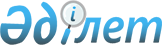 Об открытии филиала Алматинской государственной консерватории имени Курмангазы в городе КарагандеПостановление Кабинета Министров Республики Казахстан от 18 ноября 1993 года N 1151



          Кабинет Министров Республики Казахстан ПОСТАНОВЛЯЕТ:




          1. Принять предложение Министерства культуры Республики
Казахстан и главы Карагандинской областной администрации,
согласованное с Министерством образования, Министерством экономики,
Министерством финансов Республики Казахстан об открытии с 1993 года
филиала Алматинской государственной консерватории имени Курмангазы в
г. Караганде в пределах бюджетных ассигнований, выделенных
Министерству культуры Республики Казахстан.




          2. Главе Карагандинской областной администрации, Министерству
культуры Республики Казахстан обеспечить филиал консерватории
необходимой материальной базой, оборудованием и инструментарием.




          3. Министерству экономики Республики Казахстан, главе
Карагандинской областной администрации предусмотреть начиная с 1994 
года капитальные вложения для укрепления и развития
материально-технической базы данного вуза согласно существующим
нормативам.




          4. Министерству культуры Республики Казахстан определить
структуру филиала консерватории, номенклатуру специальностей, оказать
помощь в укомплектовании его высококвалифицированными 
научно-педагогическими кадрами и специалистами.





   Премьер-министр
 Республики Казахстан


					© 2012. РГП на ПХВ «Институт законодательства и правовой информации Республики Казахстан» Министерства юстиции Республики Казахстан
				